GAMES WE PLAY SHARES NEW SINGLE “PETTY ENEMY”LISTEN HEREDEBUT ALBUM LIFE’S GOING GREAT OUT MARCH 1 VIA FUELED BY RAMEN/DCD2PRE-ORDER/PRE-SAVE HEREU.S. HEADLINE TOUR AND FALL OUT BOY SUPPORT DATES KICK OFF MARCH 15TICKETS AVAILABLE HERE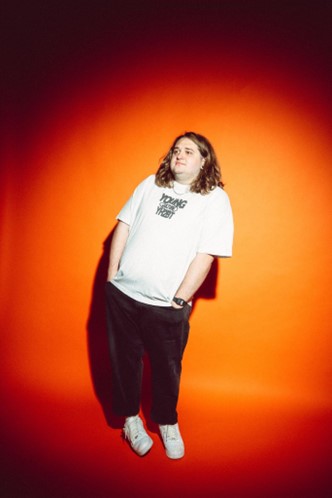 PHOTO CREDIT: ASHLEY OSBORNDOWNLOAD HI-RES PRESS ASSETS HERE“2024 Artist To Watch” GRAMMY.com“The one-man pop-punk powerhouse Games We Play produces nothing but feel-good pop-punk anthems” Alternative Press“Big, catchy hooks and lyrics that are equal parts spiteful and playful” Consequence“Emotionally self-aware lyrics, big heavy riffs and a brilliantly fun attitude” Rock Sound“Radiating pop-punk-esque melodies that provide a mesmerizing atmosphere paired with glowing crisp vocals” New Noise“Games We Play is going to be massive. Just a talented musician who has it all — catchy music, fun lyrics and an amazing stage presence.” LOUDWIREFebruary 16, 2024 - Singer, songwriter, multi-instrumentalist, producer, and pop-punk provocateur Games We Play (a.k.a Emmyn Calleiro) has shared his new single “Petty Enemy”. The song is available on all streaming platforms HERE via Fueled By Ramen / DCD2. On the gleefully spiteful track, a snappy groove breaks like a wave on an acoustic bridge. Anchored by soft strumming, Emmyn exacts verbal vengeance with a heartbroken (yet hilarious) wish, “I hope you cry on your birthday cuz no one showed up…you meet all of your heroes and they think you suck.” “Petty Enemy” is the latest offering from his anxiously awaited full-length debut album, Life’s Going Great, arriving March 1, 2024. The album is available for pre-order/pre-save HERE.Last month, Emmyn announced Life’s Going Great alongside his heartfelt single “Girl Shaped Crater.” Hailed as a “song you need to know” by Rolling Stone, the track arrived alongside a captivating music video— streaming now on the official Fueled By Ramen YouTube Channel HERE. Games We Play previewed “Girl Shaped Crater” on social media by posting candid videos from the driver’s seat of his car and in the backyard, generating anticipation among his devout fan base in the process. Before its release he candidly introduced the single with a highly personal TikTok video. In the clip, he dedicated the tune to his wife Dani. On the track, breezy acoustic guitar glides through soft strings while his spacey croon practically hovers on the hook, “There’s a girl-shaped creator in the earth, that’s never leaving no, right where you fell.” Directed by Jared Asher Harris (Hozier, Flo Rida, Joywave) the music video proves equally engaging as Emmyn, donning a dapper suit, pulls up to a Victorian house where he proceeds to serenade a girl Romeo & Juliet-style flanked by an all-female band of angels.Emmyn set the stage for Life’s Going Great with the hyper catchy “All My Untalented Friends (Ooo La La),” the emotionally charged “too young,” and the vulnerable earworm “Pretty Boy.” Beyond gathering over 1 million total streams and counting, Rock Sound hailed “too young.” as “wistful,” while Substream Magazine also praised it as “vulnerable.” Melodic Magazine noted, “In “Life’s Going Great,” Calleiro paints a vivid picture of his experiences over the past year, encapsulating both his fulfilled aspirations and the formidable challenges he faced.”Next month, Emmyn will hit the road to support select dates of Fall Out Boy’s North American tour, followed by his own US headline run. Dubbed the Life’s Going Great Tour, dates kick off on March 27th in Detroit, making stops in Los Angeles, Nashville, New York, Philadelphia and more before wrapping in Boston on May 1st. See full tour routing below. For tickets and more information, visit gwp.lnk.to/tour.Games We Play - Life’s Going GreatDOWNLOAD HI-RES ALBUM ART HERE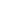 Life’s Going Great Album Track List1. The End2. Typical Me3. Girl Shaped Crater4. Oh So Blue5. Petty Enemy6. Interlude (ft. Pete Wentz)7. too young.8. So Bad9. Pretty Boy10. Round & Round11. Naked12. All My Untalented Friends (Ooo La La)13. Life’s Going GreatGames We Play Tour DatesLife’s Going Great Tour^ Supporting FOB, The Maine*Headline ShowMarch 15, 2024 - Orlando, FL - Amway Center ^March 16, 2024 - Jacksonville, FL - VyStar Veterans Memorial Arena ^March 19, 2024 - Raleigh, NC - PNC Arena ^March 20, 2024 - Baltimore, MD - CFG Bank Arena ^March 22, 2024 - New York, NY - Madison Square Garden ^March 24, 2024, Albany, NY - MVP Arena ^March 26, 2024 - Grand Rapids, MI - Van Andel Arena ^March 27, 2024 - Detroit, MI - Shelter *March 29, 2024 - Chicago, IL - Cobra Lounge *March 30, 2024 - Minneapolis, MN - 7th Street Entry *April 2, 2024 - Denver, CO - Meow Wolf *April 3, 2024 - Salt Lake City, UT - Kilby Court *April 5, 2024 - Vancouver, BC - Wise Hall *April 6, 2024 - Seattle, WA - Barboza *April 7, 2024 - Portland, OR - Mission Theatre *April 9, 2024 - Los Angeles, CA - El Cid *April 10, 2024 - Phoenix, AZ - Valley Bar *April 13, 2024 - Austin, TX - Empire Control Room *April 14, 2024 - Dallas, TX - HOB- Cambridge Room *April 16, 2024 - St. Louis, MO - Old Rockhouse *April 17, 2024 - Nashville, TN - Eastside Bowl *April 19, 2024 - Orlando, FL - The Social *April 20, 2024 - Atlanta, GA - Purgatory The Masquerade *April 23, 2024 - New York, NY - Gramercy Theatre *April 24, 2024 - Washington, DC - The Atlantis *April 25, 2024 - Philadelphia, PA - The Church *April 27, 2024 - Toronto, ON - Velvet Underground *April 28, 2024 - Columbus, OH - A&R Bar *May 1, 2024 - Boston, MA - Brighton Music Hall *ABOUT GAMES WE PLAY:Games We Play a.k.a. Emmyn Calleiro brings pop punk back to the people. You could think of him as the pop punk everyman—kinda like Springsteen if he was weaned on blink-182. He writes about breakups, awkwardness, growing up, and living his dream with wide-eyed enthusiasm through the perspective of a seasoned pro. For as sharp as his hooks are, he’s also gleefully self-effacing (which makes him even more likable!). Moreover, he’ll play a Denny’s with just as much bombast and bravado as he would an arena (and he’s actually done both!). The Florida-born singer, songwriter, multi-instrumentalist, and producer relocated to Nashville in his teens and served up the independent Senior Year EP in 2018. Simultaneously, his sense of humor, relatability, and sharp songcraft endeared him to a rabid fan base on TikTok as “I Hope You’re Happy” caught fire. He wound up signing to Fueled By Ramen/DCD2 Records and dropped his major label debut EP, Get A Job, in 2022. Beyond reeling in tens of millions of streams, he incited the applause of Consequence, Alternative Press, Loudwire, Rock Sound, The Honey Pop, and more. Renowned for his live energy, he notably toured alongside everyone from All Time Low, The Band CAMINO, and State Champs to YUNGBLUD and Fall Out Boy. Now, he’s serving up a batch of undeniable and unforgettable anthems on his full-length debut, Life’s Going Great. Get ready to sing along to Games We Play. Connect with Games We Play:Instagram |X | Facebook | YouTube | TikTokPress contacts:Collin Citron / Collin.Citron@300elektra.comSydney Worden / Sydney.Worden@300elektra.com